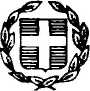 ΔΕΛΤΙΟΥ ΤΥΠΟΥ Θέμα: Ανάθεση σε πρακτορείο της εκδρομής της Β΄ τάξης του ΓΕ.Λ. Μαλίων στο  Ρέθυμνο-Χανιά στις 19-20/03/2020	Σας γνωρίζουμε ότι μετά το άνοιγμα των προσφορών, από την επιτροπή που συγκροτήθηκε από τον διευθυντή του σχολείου, επιλέχτηκε  για την  από 19-20/03/2020  εκδρομή που θα πραγματοποιηθεί στο Ρέθυμνο- Χανιά, στο τουριστικό πρακτορείο Terra santa travel με κόστος ανά μαθητή τα 60 ευρώ, (μαζί με το κόστος διαμονής στο Ξενοδοχείο) κ 2 free  συμμετοχές μαθητών.	Το σκεπτικό της Επιτροπής ανοίγματος των προσφορών για την επιλογή της συγκεκριμένης προσφοράς σε σχέση με άλλες ανταγωνιστικές τιμές, ήταν η χαμηλότερη τιμή κ΄ ποιότητα του ξενοδοχείου που επιλέχθηκε (Stellinahotel. 5*)Ευχαριστούμε όλα τα τουριστικά γραφεία που συμμετείχαν με προσφορά.                                                                                                                           Ο Διευθυντής                                                                                                         Ιωαν. Κρασανάκης